anne 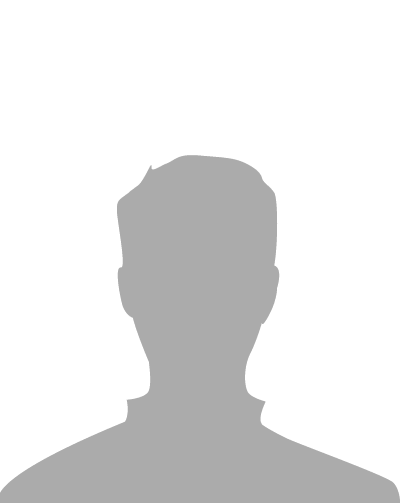 MortensenVermlandsgade 65, 2300 København S 1122 3344am@eksempel.dk LinkedIn: dk.linkedin.com/in/andersledernePROFILMed 2 års erfaring som HR Business Partner og en cand.merc.psyk i bagagen søger jeg nu nye udfordringer. Jeg har en stærk faglig fundering inden for hele HR-feltet. Den spænder fra udvikling på organisations- og individniveau over rekruttering til HR-analyser, compliance, kompensation og benefits.Jeg har primært erfaring fra brancher, hvor kundekontakt og høj service er et omdrejningspunkt. De sidste par år har jeg især arbejdet med rekruttering og udvikling af medarbejdere inden for salg og kundeservice, hvor formidling og performance er i fokus.Som person får jeg at vide, at jeg har stærke relationelle kompetencer, at jeg er løsningsorienteret og god til at bevare overblikket. Jeg er god til indgå i komplekse og forskelligartede opgaver og evner at have fokus på såvel de strategiske mål som de betydningsfulde detaljer. ERHVERVSERFARINGNNN A/S er en dansk varehuskæde inden for detailbranchen med mere end 4.000 medarbejdere på landsplan. HR administrerer og servicerer alle kædens varehuse fra hovedkontoret i Ballerup. I rollen som HR-business partner var min rolle at varetage og lede alle HR-relaterede opgaver.Ansvarsområder/opgaver:Personaleansvar for 2 HR-konsulenter og 1 studentermedarbejderErfaring med kompensation og benefitsGennemførelse af talentudviklingsprogrammer Udvikling af elevkampagner til kædens butikker Rekruttering fra A-ZUdvikling og gennemførelse af introduktions- og mentorforløb Ledersparring i personalespørgsmål Udvikling og implementering af politikker og strategierMMM A/S er en førende leverandør af korn- og morgenmadsprodukter, solgt som private labels til europæisk baserede detailkæder. Der er 370 ansatte på hovedkontoret samt to produktionsadresser. I MMM arbejdede jeg hovedsageligt med organisations- og medarbejderudvikling. Ansvarsområder/opgaver: Planlægning og facilitering af teamudviklingsprocesser Kompetenceudvikling for medarbejdere Gennemførelse af trivselsundersøgelser Implementering af EasyCruitKoncepterHR DevelopmentBBB A/S er leverandør af IT-systemer til innovative forretningsløsninger samt ydelser inden for virksomhedsrådgivning. Der er 560 ansatte fordelt på danske og europæiske afdelinger. I BBB var min rolle, at være ansvarlig for virksomhedens administration af HR-processer. Ansvarsområder/opgaver: AdministrationAnsøgeradministration og praktisk koordinering af rekrutteringer Administrativ support ved opstart af nye medarbejdere Koordinering af kursusaktiviteterRELEVANT UDDANNELSE År afsluttet	Cand.merc.(psyk.), Copenhagen Business School	År afsluttet	Højere Handelseksamen, Vestjydsk Handelsskole og HandelsgymnasiumKURSER / EFTER- OG VIDEREUDDANNELSEÅr afsluttet	Proceskonsulent/projektlederuddannelse, 		Ledernes KompetencecenterÅr afsluttet	Akademifag i personlighedstest, personalejura, 		forretningsdrevet HR, Erhvervsakademi KøbenhavnIT-KOMPETENCER Jeg er en erfaren it-bruger, der er hurtig til at forstå og anvende nye it-systemer og -programmer. Jeg har især spidskompetencer inden for:Superbruger af Microsoft Office-pakkenSuperbruger på Microsoft DynamicsSuperbruger på EasyCruit Rutineret bruger af LessorSPROGEngelsk i skrift og taleSvensk og norsk i tale  REFERENCER Relevante referencer udleveres efter aftale.PERSONLIGTPersonligt er jeg gift og har drenge på 2 og 5 år. I min fritid kan jeg godt lide at løbe lange ture efterfulgt af en tur i havet – hele året rundt.  Fra år-år HR Business Partner – NNN A/SFra år-år HR-konsulent – MMM A/SFra år-år HR-assistant – BBB A/S